TEHNISKĀ SPECIFIKĀCIJA Nr. TS 1506.005Portatīvā kabeļu laboratorijas iekārta / Portable Cable Fault location systemAttēlam ir informatīvs raksturs / Informative picture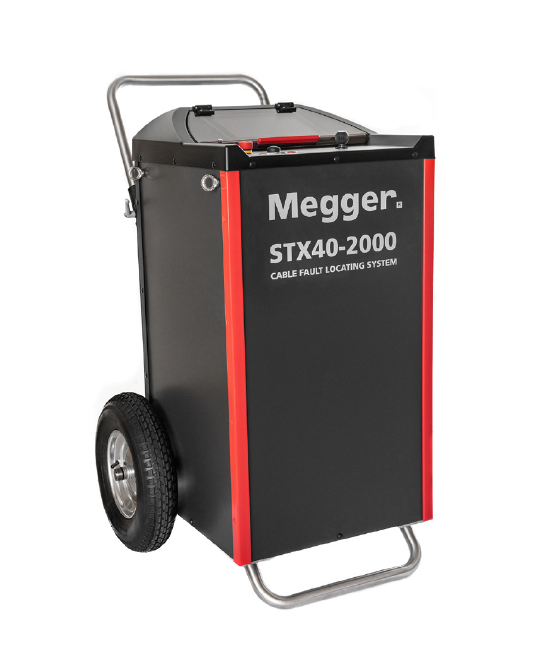 Nr./ NoApraksts/ DescriptionMinimālā tehniskā prasība/ Minimum technical requirementPiedāvātās preces konkrētais tehniskais apraksts/ Specific technical description of the offered productAvots/ SourcePiezīmes/ RemarksVispārīgā informācija /General informationVispārīgā informācija /General informationVispārīgā informācija /General informationRažotājs (materiāla ražotāja nosaukums un ražotājvalsts)/ Manufacturer (name of the manufacturer of materials and country of manufacturing)Norādīt / Specify1506.005 Portatīvā kabeļu laboratorijas iekārta /1506.005 Portable Cable Fault location system Norādīt pilnu preces tipa apzīmējumu  / Specify type reference Preces marķēšanai pielietotais EAN kods, ja precei tāds ir piešķirts / The EAN code used to mark the product, if such has been assignedNorādīt vērtību/ Specify valueNorādīt vai, izmantojot EAN kodu, ražotājs piedāvā iespēju saņemt digitālu tehnisko informāciju par preci (tips, ražotājs, tehniskie parametri, lietošanas instrukcija u.c.) / Specify whether when using the EAN code, the manufacturer offers the possibility to receive digital technical information about the product (type, manufacturer, technical parameters, instructions for use, etc.)Norādīt informāciju/ Specify valueParauga piegādes laiks tehniskajai izvērtēšanai (pēc pieprasījuma), darba dienas / Term of delivery of a sample for technical evaluation (upon request), business daysNorādīt/ SpecifyStandarti/StandardsStandarti/StandardsStandarti/StandardsFunkcionalitātei jāatbilst CIGRE TB 773 (2019) aprakstītai pieejai bojājumu vietas precizēšanai, un pielietojamām metodēm / Functionality must comply with CIGRE TB 773 (2019) mentioned cable fault location methods.Atbilst/ ConfirmDokumentācija /DocumentationDokumentācija /DocumentationDokumentācija /DocumentationIr iesniegts preces attēls, kurš atbilst sekojošām prasībām:/An image of the product that meets the following requirements has been submitted:".jpg" vai “.jpeg” formātā;/ ".jpg" or ".jpeg" formatizšķiršanas spēja ne mazāka par 2Mpix;/ resolution of at least 2Mpix;ir iespēja redzēt  visu preci un izlasīt visus uzrakstus, marķējumus uz tā;/ the complete product can be seen and all the inscriptions markings on it can be read;attēls nav papildināts ar reklāmu/ the image does not contain any advertisementAtbilst / ConfirmOriģinālā lietošanas instrukcija sekojošās valodās / Original instructions for use in the following languagesLV vai EN / LV or ENIesniegts Tipa apstiprinājuma sertifikāts/ Type test certificate has been submittedAtbilst/ ConfirmIesniegts apliecinājums, ka iekārta tiks piegādāta ar veiktiem ražotāja un metroloģiskajiem testiem /  An confirmation document has been submitted that portable cable fault system  will be delivered with the performed metrology and production tests Atbilst/ ConfirmApkārtējās vides nosacījumi/ Environmental conditionsApkārtējās vides nosacījumi/ Environmental conditionsApkārtējās vides nosacījumi/ Environmental conditionsMinimālā darba temperatūra/ Min. operating temperature ≤ - 10 °CMaksimālā darba temperatūra/ Max. operating temperature≥ +40 °CAizsardzības klase/ Protection classIP43 Funkcionālās prasības / Functional requirements Funkcionālās prasības / Functional requirements Funkcionālās prasības / Functional requirements Iebūvēts augstsprieguma līdzstrāvas avots/ Build-in DC hipot Atbilst/ ConfirmKabeļu pārbaude ar >38 kV līdzstrāvu/ Cable testing with >38 kV DC;Atbilst/ ConfirmNoplūdes strāvas mērīšana līdzstrāvas pārbaudes režīmā / Leakage current measurement in DC testing mode Atbilst/ ConfirmPārnēsājama ierīce ar lietusizturīgu ārtipa dizainu, kas ir gatava darbam/ Portable device with rainproof outdoor field-ready design.Atbilst/ ConfirmIerīce ar darba ciklu īsāku par (<30 min) netiek akceptēta / Device with short duty cycle (<30min) are not accepted.Atbilst/ ConfirmNepārtraukts darba cikls bez termiskiem ierobežojumiem / Continuous duty cycle without thermal limitations.Atbilst/ ConfirmSistēmas kopējā jauda <3,0 kVA visos darba režīmiem / Overall measurement system power rating <3.0 kVA for all measurement modes.Atbilst/ ConfirmUzlabota drošības sistēma. Drošības uzraudzība.Aizsardzības zemējums / darbības zemējums / papildu zemējums / izlāde / avārijas apturēšanas poga./ Advanced safety system. Safety monitoring.Protective earthing / operational earthing / auxiliary earthing / discharging / emergency stop button.Atbilst/ ConfirmHV bojājuma vietas atrašanas noteikšanas tehnoloģija, kuras pamatā ir Arc Reflection Technology (ART)/ HV pre-location technology based on inductive type Arc Reflection Technology (ART). Atbilst/ ConfirmArc Reflection Technology (ART) kabeļa bojājuma iepriekšēja atrašanās vieta ZS/VS tīklā / Arc Reflection Technology (ART) cable fault pre-location in LV/MV/HV networkAtbilst/ Confirm24.1ART bojājuma atrašanās vieta 8; 16; 32 kV kabeļiem ar jaudu ≥ 2000 džouliem / ART fault pre-location for 8; 16; 32 kV cables with power of ≥ 2000 JoulesAtbilst/ Confirm24.2ART bojājuma iepriekšēja atrašanās vieta 0-4kV zemsprieguma kabeļiem ar jaudu ≥ 1000 džouliem / ART fault pre-location for 0-4kV LV cables with power of ≥ 1000 JoulesAtbilst/ ConfirmPrecīza kabeļa defekta noteikšana, pamatojoties uz akustiski-magnētisko metodi ar ātru (maks. 6 s) impulsu uzlādi visos sprieguma līmeņos / Cable fault pinpointing based on acoustic-magnetic method with fast (max. 6s) impulse charging across all voltage levelsAtbilst/ ConfirmPaplašināts TDR bojājuma atrašanās vietas noteikšanas metode/ Advanced TDR pre-location methodsAtbilst/ Confirm26.1Lielizlādes bojājumiem līdz >38 kV/ High flash over faults up to >38 kVAtbilst/ Confirm26.2Bojājumi garos kabeļos/ Faults in long cables Atbilst/ Confirm26.3Pārejošu / intermitējošu bojājumu noteikšana kabeļos / Intermittent faults in cables Atbilst/ ConfirmAutomatizēta TDR līnijas pretestības saskaņošana / Automated line impedance matching of TDRAtbilst/ ConfirmReāllaika mērījumu informācija / Real-time measurement informationAtbilst/ ConfirmVadības panelis un sistēmas vadīklas/ Control Panel and System ControlsVadības panelis un sistēmas vadīklas/ Control Panel and System ControlsVadības panelis un sistēmas vadīklas/ Control Panel and System ControlsSistēmas darbība ar vadības blokiem (Teleflex vai PC / Planšetdators vai ārējais papildbloks), var būt papildus aprīkots ar slēdžiem manuālai vadībai / System operation with control units, (Teleflex or PC/Tablet or External unit), may be additionally equipped with switches for manual controlAtbilst/ ConfirmLietotājam draudzīgs cilvēka un mašīnas interfeiss (HMI) ar pakāpenisku palīdzību ierīcēm priekšroka tiek dota operatoram./ User Friendly Human Machine Interface (HMI) with step-by-step help for device's operator is preferred. Atbilst/ ConfirmReflektometrs vai dators / planšetdators vai ārēja ierīce augstai produktivitātei un lielākai skaidrībai testa rezultātu novērtēšanas reāllaikā./ Reflectometer or PC / Tablet or External unit for high productivity and greater clarity during the test results evaluation.Atbilst/ ConfirmSistēmas darbība, izmantojot centrālo vienoto vadības bloku vai datoru ar iegulto operētājsistēmas lietotāja interfeisu vai ārējo bloku./ Operation of system via central unified control unit or PC with embedded operating system user interface or External unit.Atbilst/ ConfirmSistēmai ir jāizveido pārbaudes ziņojumi / The system should create inspection reportsAtbilst/ ConfirmTDR prasības / TDR requirements TDR prasības / TDR requirements TDR prasības / TDR requirements Integrēts 1 fāzes TDR atstarošanas mērīšanai un papildu režīmiem/ Integrated 1phase TDR for reflection measurement and additional modesAtbilst/ ConfirmTiešs TDR 1 fāzes mērījums, izmantojot HV kabeli / Direct TDR 1 Phase measurement over HV cableAtbilst/ ConfirmMērīšanas diapazons / Measuring Range20 m-20 kmMaks. Impulsa amplitūda/ Max. Pulse Amplitude>100VImpulsa platums/ Pulse width 20ns – <10mksIzplatīšanās ātrums / Velocity of Propagation40 m/µs – 149.9 m/µs Kabeļa bojājuma iepriekšējas atrašanās vietas noteikšanas funkcionalitāte/ Cable Fault pre-location functionality  Kabeļa bojājuma iepriekšējas atrašanās vietas noteikšanas funkcionalitāte/ Cable Fault pre-location functionality  Kabeļa bojājuma iepriekšējas atrašanās vietas noteikšanas funkcionalitāte/ Cable Fault pre-location functionality SIM/MIM, ARM, ARC vai līdzvērtīgs/ SIM/MIM, ARM, ARC or equivalentAtbilst/ ConfirmIntermitējoša bojājuma skenēšana/ Intermittent Fault ScanningAtbilst/ ConfirmInduktīvā Arc Reflection Technology / Inductive Arc Reflection TechnologyAtbilst/ ConfirmSprieguma izejas diapazons/ Voltage output range:43.11. sprieguma līmenis/ Voltage level 10- 4kV 43.22. sprieguma līmenis/ Voltage level 20-8kV 43.33. sprieguma līmenis/ Voltage level 30-16kV43.44. sprieguma līmenis/ Voltage level 40-32kV Automātiska attāluma mērīšana līdz bojājuma vietai/ Automatic distance measurement to the fault positionAtbilst/ Confirm(ICE) metode bojājuma vietas noteikšanai/ Impulse current decoupling (ICE) single phased pre-locationAtbilst/ Confirm45.1Sprieguma līmenis/ Voltage output 0-32 kVDecay metode bojājuma vietas noteikšanai/ Decay method pre-locationAtbilst/ Confirm46.1Sprieguma līmenis/ Voltage output0-38 kVKabeļa bojājuma akustiska noteikšana/ Cable Fault pinpointingKabeļa bojājuma akustiska noteikšana/ Cable Fault pinpointingKabeļa bojājuma akustiska noteikšana/ Cable Fault pinpointingPārsprieguma ģenerators ZS / VS kabeļa bojājumu noteikšanai/ Surge generator for LV / MV cable fault pinpointingAtbilst/ ConfirmPalielināta izlādes enerģija / Extended surge energyAtbilst/ ConfirmDedzināšanas sprieguma izeja / Surge Voltage output 0-4/8/16/32 kVMaks. enerģija 0-4kV spriegumam / Max. Surge energy for Voltage 0-4kV step >1000 JoulesMaks. enerģija 8/16/32 kV soļiem / Max. Surge energy for Voltage 8/16/32 kV steps >2000 JoulesPaaugstināta sprieguma ilgums: 6–10 s (katrs solis) / Surge Sequence: 6-10 s (each step)Atbilst/ ConfirmVienas izlādes režīms / Single shot modeAtbilst/ ConfirmKonstrukcija/ ConstructionKonstrukcija/ ConstructionKonstrukcija/ ConstructionIzmēri/ Dimensions ≤ (800 x 800 x 1200) mmSvars/ Weight ≤ 140 kg Iekārtai ir stabila un regulējama montāžas sistēma tās nostiprināšaiani automašīnā /  Equipment's Stable and Adjustable Mounting System, for mounting into a vanAtbilst/ ConfirmKomunikācija/ Data and ComunicationsKomunikācija/ Data and ComunicationsKomunikācija/ Data and ComunicationsDatu pārsūtīšana, izmantojot zibatmiņas karti, izmantojot datora datu kabeli / Data transfer via flash memory card, via PC data cableAtbilst/ ConfirmIerīce programmatūras atjaunināšana un jaunināšana ir jāatbalsta 5 gadus / Device's software update and upgrade must be supported 5 yearsAtbilst/ ConfirmObligātā komplektācija/ Mandatory setObligātā komplektācija/ Mandatory setObligātā komplektācija/ Mandatory setTestēšanas un mērīšanas kabeļi / Testing and measurement cablesAtbilst/ ConfirmAugstsprieguma 1 fāzes pārbaudes kabelis / High voltage 1phase testing cable Atbilst/ ConfirmAugstsprieguma kabeļa spriegums / High voltage cable rating>50 kVAugstsprieguma kabeļa garums, uztīts uz cilindra, manuāli darbināms / High voltage cable length, reeled on drum, manually operated>25 mZemsprieguma kabeļi / Low voltage cables Atbilst/ ConfirmTīkla kabelis, EU spraudnis / Mains Cable, EU plug≥25 mAizsardzības zemējuma kabelis / Protective Earth cable≥10 mZemes potenciāls (FU/EP) / Earth Potential (FU/EP)≥10 mPretendentam ir jāpiedāvā visa nepieciešamā aparatūra un datoru programmatūra visām konkrētajām (displeja) funkcijām, tai skaitā visa nepieciešamā aizsardzība, piederumi un savienojošās daļas / The offeror must offer all the necessary hardware and computer software for all of the specific (display) functions, including all the necessary protection, accessories and connecting parts.Atbilst/ ConfirmNeobligātās prasības/ Nonobligatory requirementsNeobligātās prasības/ Nonobligatory requirementsNeobligātās prasības/ Nonobligatory requirementsIerīces paštestēšana palaišanas brīdī / Device's self-testing on starting Atbilst/ ConfirmApvalka pārbaude un pilnībā integrēts modulis./ Sheath testing & pinpointing fully integrated module.Atbilst/ Confirm68.1Integrēts mērīšanas modulis/ Integrated measurement module Atbilst/ Confirm68.2Apvalka pārbaude un precīza noteikšana / Sheath testing & pinpointingAtbilst/ Confirm68.3Impulsa HV līdzstrāvas izeja / Pulsed HV DC outputAtbilst/ Confirm68.4Izejas spriegums / Output Voltage 0 … 5 / 10 kV68.5Strāva / Current90 mAIzolācijas pretestības mērīšanas ierīce / Insulation resistance measuring deviceAtbilst/ Confirm69.1Integrēts mērīšanas modulis / Integrated measurement module Atbilst/ Confirm69.2Maks. Pretestības mērīšanas spriegums, DC / Max. measurement voltage, DC ≥2500 V69.3Pretestības mērīšana/ Resistance measurement ≥ 600 MΩ70Kabeļa bojājuma pretestības samazināšana, izmantojot kabeļa sadedzināšanas funkcionalitāti (kabeļa dedzināšana) / Cable fault's impedance reduction by cable burning functionality (cable burn)Atbilst/ Confirm70.1Iebūvēts modulis / Integrated module Atbilst/ Confirm70.2Sprieguma izeja  Voltage output 0 – 5/10/20 kV70.3Strāvas izeja / Current output850/400/200 mA